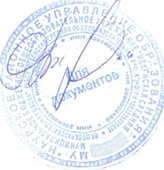                                                                                                                                    Утверждаю                                                                                                                 директор                                                                                                                 Алиева Л.Н.Дорожная карта перехода МБОУ «Мекенская СОШ» на обновленный ФГОСДорожная карта перехода МБОУ «Мекенская СОШ» на обновленный ФГОСДорожная карта перехода МБОУ «Мекенская СОШ» на обновленный ФГОСДорожная карта перехода МБОУ «Мекенская СОШ» на обновленный ФГОСМероприятиеИтоговый документОтветственныеСрокОрганизовать и провести педсовет «О стратегии перехода МБОУ «Мекенская СОШ» на обновленный ФГОС начального общего образования, и на обновленный ФГОС основного общего образования  с 1 сентября 2022/23 учебного года». Представить общую стратегию переходаПротокол педсовета, который отражает единое понимание концепции нового ФГОСДиректорАлиева Л.Н., заместитель директора по УВРСоломанова Л.М.,Январь2022Создать рабочую группу по переходу на новый ФГОС и организовать ее деятельность:запланировать график работ;назначить ответственных;распределить функционалПриказ о составе рабочей группызаместитель директора по УВРСоломанова Л.М.,январь 2022Собрать данные о готовности педагогов к реализации нового ФГОС начального общего образования с 1 сентября 2022 года. Пересмотреть график повышения квалификации педагоговСправка о потребностях педагогов в повышении квалификации и их распределении по организациям дополнительного профессионального образования. Скорректированный график повышения квалификации педагоговЗаместитель директора по УВР,Соломанова Л.М.,руководитель методической службыЗеленюк А.В.Февраль2022Провести совещание рабочей группы по разработке новой редакции ООППротокол заседания рабочей группызаместитель директора по УВРСоломанова Л.М.,Февраль2022Подготовить отчет для директора по деятельности рабочей группы. Провести совещание рабочей группы по корректировке или разработке локальных нормативных актов школыОтчет о деятельности рабочей группы, который включает промежуточные результаты и скорректированный график рабочей группы. Протокол заседания рабочей группыЗаместитель директора поУВРСоломанова Л.М.Февраль2022Провести серию заседаний методического объединения учителей, на которых проанализировать уроки и мероприятия внеурочной деятельности на соответствие требованиям нового ФГОССправка о характере соответствия образовательной деятельности требованиям нового ФГОСруководитель школьнойметодической службыЗеленюк А.В..Март2022Подготовить отчет для директора по деятельности рабочей группыОтчет о деятельности рабочей группы, который включает промежуточные результатыЗаместитель директораСоломанова Л.М.Апрель2022Выявить и систематизировать профессиональные проблемы по подготовке к переходу на новый ФГОС. Организовать и провести индивидуальные консультации с педагогами-Заместитель директора УВР,Соломанова Л.М.,руководитель методической службыЗеленюк А.В.Май2022Скорректировать модель методического сопровождения педагогов:пересмотреть график повышения квалификации учителей;проконтролировать задействованность педагогов в обучении по дополнительным профессиональным программамСкорректированный график повышения квалификации педагоговЗаместитель директора по УВРСоломанова Л.М., руководитель школьнойметодической службыЗеленюк А.В.Май2022Организовать общественное обсуждение ООПОтзывы о новой ООП, чтобы внести коррективы в текст образовательной программыЗаместитель директора по УВРСоломанова Л.М.Май2022